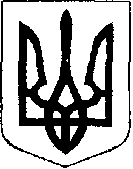 У К Р А Ї Н АЖовківська міська радаЛьвівського району Львівської області31-ша позачергова сесія VIІІ-го демократичного скликанняР І Ш Е Н Н Явід 05.12.2022 року   №1							м. ЖовкваПро  затвердження порядку денного31-ї позачергової сесії Жовківської міської радиVIІІ-го демократичного скликання 		Відповідно до ст. 26, п. 13-14 ст. ст. 46, 47, 51 Закону України «Про місцеве самоврядування в Україні», Жовківська міська рада ВИРІШИЛА:Затвердити порядок денний 31-ї позачергової сесії Жовківської міської ради VIІІ-го демократичного скликання згідно додатку № 1.	       Міський голова					           	Олег ВОЛЬСЬКИЙ У К Р А Ї Н АЖовківська міська радаЛьвівського району Львівської областіПОРЯДОК ДЕННИЙ31-ї позачергової сесії VIІІ-го демократичного скликаннявід 07.12.2022 року					                 м. ЖовкваПро затвердження порядку денного тридцять першої позачергової сесії Жовківської міської ради VІІІ-го демократичного скликання;Доповідає міський голова Вольський О.І.Про схвалення Меморандуму про співпрацю.Доповідає міський голова Вольський О.І.